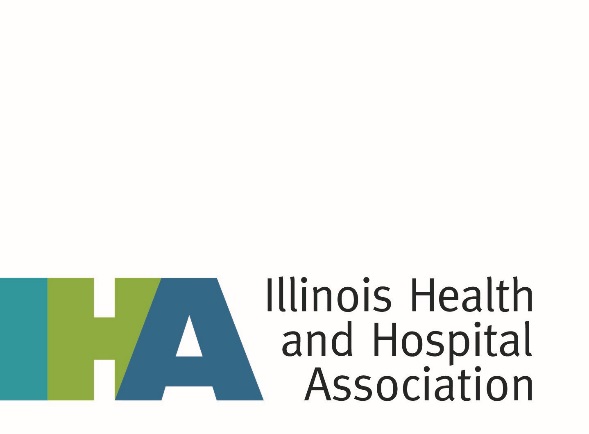 For Immediate Release		          	                 IHA Contact: Danny Chun
          October 29, 2020	                                           (630) 276-5558; DChun@team-iha.org      	 Midwest Alliance for Patient Safety PSO Presents Patient Safety Champion Awardto DuPage Medical Group Staff Members
Naperville, Ill.—Today the Midwest Alliance for Patient Safety (MAPS) Patient Safety Organization (PSO) awarded the MAPS PSO Patient Safety Champion award to four team members from DuPage Medical Group in Downers Grove, Illinois for protecting staff and patients amid COVID-19. MAPS, an Illinois Health and Hospital Association (IHA) company, also gave an Honorable Mention to Diedra Restoff, BSN, RN, Nurse Manager of the Cancer Care and Infusion Clinic at Pinckneyville Community Hospital with. The MAPS PSO committee honored the following DuPage Medical Group staff:Emily Martinez, Risk Management Specialist;Morgan Militzer, MPH, Safety & Employee Health Manager;Mia Taormina, DO, FACOI, Chair of the DuPage Medical Group Infection Control Task Force; andVikki Walsh, Supervisor of Practice Operations in the Infectious Disease Department and Travel Medicine Department.In January, when Illinois confirmed its first COVID-19 case, the team leapt into action. Martinez, Militzer, Taormina and Walsh mobilized necessary resources and testing to keep staff safe.“They knew what was at stake,” said Jennifer M. Groszek, RN, BSN, MJ, CPHRM, CPPS, FASHRM, Director of Risk Management at DMG. “Members of this team were instrumental in developing a COVID-19 playbook and algorithms, checklists, and drills specific to COVID-19. The team is responsive 24/7 and is compassionate toward the needs of our associates.”The team also dedicated their time to:Conducting drills for testing and personal protective equipment;Running a 24/7 staff hotline for staff concerns;Developing extensive communication protocols; andProviding emotional support to staff struggling with anxiety.DMG rolled out the initiative in 115 physician practices across Chicago and the suburbs. “All of this effort engaged everyone, from the leadership team to the community,” said Groszek. We believe that the efforts over the last nine months have prepared us for the second wave of COVID patients.”  New this year, MAPS presented Pinckneyville Community Hospital with an Honorable Mention. Restoff was nominated for her proactive reporting of near-miss events.“Diedra has made the Good Catch program a success by embracing it with her team,” said Blake Thornton, MHA, CPHQ, CPPS, Director of Quality and Risk Management at Pinckneyville Community Hospital. “She takes event investigations seriously and promotes a learning environment at the center.”MAPS PSO Patient Safety Champion Program Federally certified since 2010, MAPS PSO assists its members with the important work of reducing adverse events so they can provide a safer healthcare experience for their patients. As part of its commitment to member excellence, MAPS established the Patient Safety Champion Program to reward “good catches” at member facilities. “For the last 10 years, MAPS PSO has worked closely with healthcare providers across the state to improve patient safety,” said IHA President and CEO A.J. Wilhelmi. “The Patient Safety Champion Program is one of many ways that IHA and MAPS promote quality and safety improvement. During the pandemic, it’s important to reflect on the contributions of healthcare professionals, who have done so much to ensure the safety of patients and their colleagues in care delivery.” MAPS PSO has a vital role in coordinating adverse event reporting and aggregating the data to drive collaboration and change. MAPS PSO members use this information to guide their efforts to improve care. MAPS PSO members include 97 Midwestern health systems, hospitals, critical access hospitals, physicians groups, long-term care and specialty outpatient clinics. Each benefits from the security of a protected PSO environment to collect, analyze and learn from adverse event data and best practices. MAPS also works with nationally recognized leaders in patient safety on research, data mapping and data collection to simplify the data submission process. To learn more about MAPS PSO, visit www.alliance4ptsafety.org.###About the Midwest Alliance for Patient Safety The Midwest Alliance for Patient Safety (MAPS) is a federally listed Patient Safety Organization (PSO) aligned with the Illinois Health and Hospital Association (IHA). Since 2010, its mission has been to promote the adoption of best practices by Midwest healthcare organizations to improve the delivery of safe and quality care to all patients. As a non-profit organization, MAPS strives to position itself as the leading provider-sponsored PSO. Based in Naperville, Illinois, MAPS provides the opportunity to exceed standards of quality of care by providing expert clinical staff and strong programs and services focused on PSO education, strong patient-focused operations and performance improvement. Like MAPS on Facebook. Follow MAPS on Twitter.About IHA The Illinois Health and Hospital Association, with offices in Naperville, Springfield, Washington, D.C., and Chicago advocates for Illinois' more than 200 hospitals and nearly 40 health systems as they serve their patients and communities. IHA members provide a broad range of services—not just within their walls, but across the continuum of healthcare and in their communities. Reflecting the diversity of the state, IHA members consist of nonprofit, investor-owned and public hospitals in the following categories: community, safety net, rural, critical access, specialty and teaching hospitals, including academic medical centers. For more information, see www.team-iha.org. Like IHA on Facebook. Follow IHA on Twitter.